ΘΕΜΑ: «Κλικ… στην Άνω Μηλιά Πιερίας!» Πρόσκληση συμμετοχής σε περιβαλλοντικό μονοπάτι στο πλαίσιο του Περιφερειακού Δικτύου Περιβαλλοντικής Εκπαίδευσης «Κλικ, προστάτευσέ το!», 12-03-23Η Διεύθυνση Δευτεροβάθμιας Εκπαίδευσης Ανατολικής Θεσσαλονίκης (διά μέσου της Υπεύθυνης Περιβαλλοντικής Εκπαίδευσης) διοργανώνει σε συνεργασία με εκπαιδευτικούς του δικτύου της Δευτεροβάθμιας Εκπαίδευσης Πιερίας (από το 6ο Γυμνάσιο Κατερίνης) περιβαλλοντικό μονοπάτι για εκπαιδευτικούς με τίτλο «Κλικ… στην Άνω Μηλιά Πιερίας!», την Κυριακή 12 Μαρτίου 2023, στο πλαίσιο των επιμορφωτικών συναντήσεων και επικοινωνίας των εκπαιδευτικών του Περιφερειακού Δικτύου Περιβαλλοντικής Εκπαίδευσης Κ. Μακεδονίας «Κλικ, προστάτευσέ το!»-Η φωτογραφία στην Περιβαλλοντική Εκπαίδευση. Η δράση αυτή έχει στόχο τη σύνδεση της κοινότητας εκπαιδευτικών του δικτύου, τη γνωριμία παλιών και νέων μελών του, την ένταξη των νέων μελών στη φιλοσοφία του δικτύου, τη δημιουργική επικοινωνία και αλληλοεπιμόρφωση, την εξάσκηση στη φωτογράφιση, την θεραπευτική επαφή με την ανόθευτη φύση και την θετική ενίσχυση από το ίδιο το βίωμα. Επιπλέον, έχει στόχο να αποκαλύψει στις/στους εκπαιδευτικούς έναν νέο προορισμό που θα μπορούσε να αξιοποιηθεί στο πλαίσιο εκπαιδευτικής επίσκεψης Περιβαλλοντικής Εκπαίδευσης με τους μαθητές και τις μαθήτριές τους.Με αφετηρία τη Θεσσαλονίκη θα ανέβουμε τον δρόμο από Κατερίνη προς τα Πιέρια όρη και μετά από μία στάση για καφέ και παραδοσιακή πίτα στο Πλατανόδασος Νεοκαισάρειας, θα καταλήξουμε στην Άνω Μηλιά, έναν γραφικό οικισμό στα 1000 μέτρα υψόμετρο σε προστατευόμενη περιοχή Natura 2000. Εκεί θα έχουμε την ευκαιρία να περιηγηθούμε και να ξεναγηθούμε σε σημεία αρχιτεκτονικού, ιστορικού και φωτογραφικού ενδιαφέροντος του οικισμού (τα ερείπια του Πύργου των Λαζαίων, τον Ναό της Αγίας Παρασκευής και τον σταυρό του Κοσμά του Αιτωλού κ.α.). Στη συνέχεια θα περπατήσουμε σε ήπια σημαδεμένα μονοπάτια (συνολικού μήκους 7 χλμ) με αφετηρία το χωριό, το μονοπάτι «των ευχών» (με το δέντρο των ευχών) και της «αγάπης», με ξύλινες γέφυρες, ρέματα και πετρόχτιστες βρύσες και θα καταλήξουμε σε παραδοσιακή ταβέρνα του χωριού.Η μετακίνηση από Θεσσαλονίκη προς Άνω Μηλιά Πιερίας θα γίνει με λεωφορείο. Αναλυτικό πρόγραμμα, κοστολόγηση μετακίνησης (θα εξαρτηθεί από τον αριθμό συμμετεχόντων) και οδηγίες θα σταλούν στις/στους συμμετέχουσες/ντες. Η δράση απευθύνεται στις/στους εκπαιδευτικούς που συμμετέχουν στο δίκτυο «Κλικ, προστάτευσέ το!» το σχολικό έτος 2022-23.Οι εκπαιδευτικοί που επιθυμούν να συμμετέχουν στο περιβαλλοντικό μονοπάτι «Κλικ... στην Άνω Μηλιά Πιερίας!» καλούνται να συμπληρώσουν την ηλεκτρονική αίτηση συμμετοχής στον παρακάτω σύνδεσμο: https://forms.gle/3vsduXJeJZaF9mRK9 έως την Τετάρτη 8 Μαρτίου 2023. Παρακαλούμε να ενημερωθούν οι εκπαιδευτικοί του σχολείου σας.Συν.: 1. Πίνακας εκπαιδευτικών-σχολικών μονάδων δικτύου 2022-230                                                                            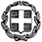 